Информация о деятельности отряда юных инспекторов движенияДата создания – 1 сентября 2017 годаРуководитель отряда - учитель технологии Медведев Михаил Михайлович.О деятельности отряда:В отряде состоит 15 учеников с 5 по 11 класс, в основном это мальчики. Учитель проводит  уроки теории и практики по правилам дорожного движения. Мальчишки с удовольствием осваивают мототехнику, участвуют в соревнованиях различного уровня по мотокроссу. На соревнованиях всегда присутствуют сотрудники ГИБДД. Традиционное мероприятие – общепоселковый мотокросс, посвящённый Дню Защитника Отчества 23 февраля.Достижения – призовые места на соревнованиях по картингу на уровне области.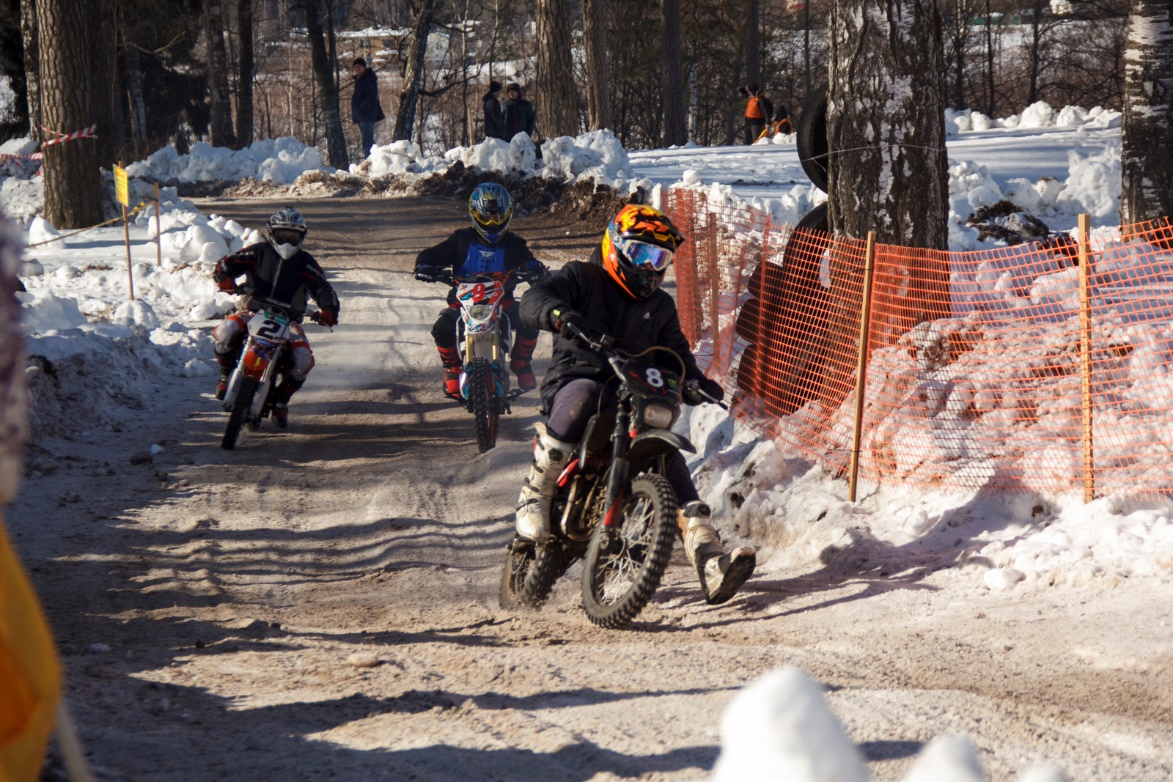 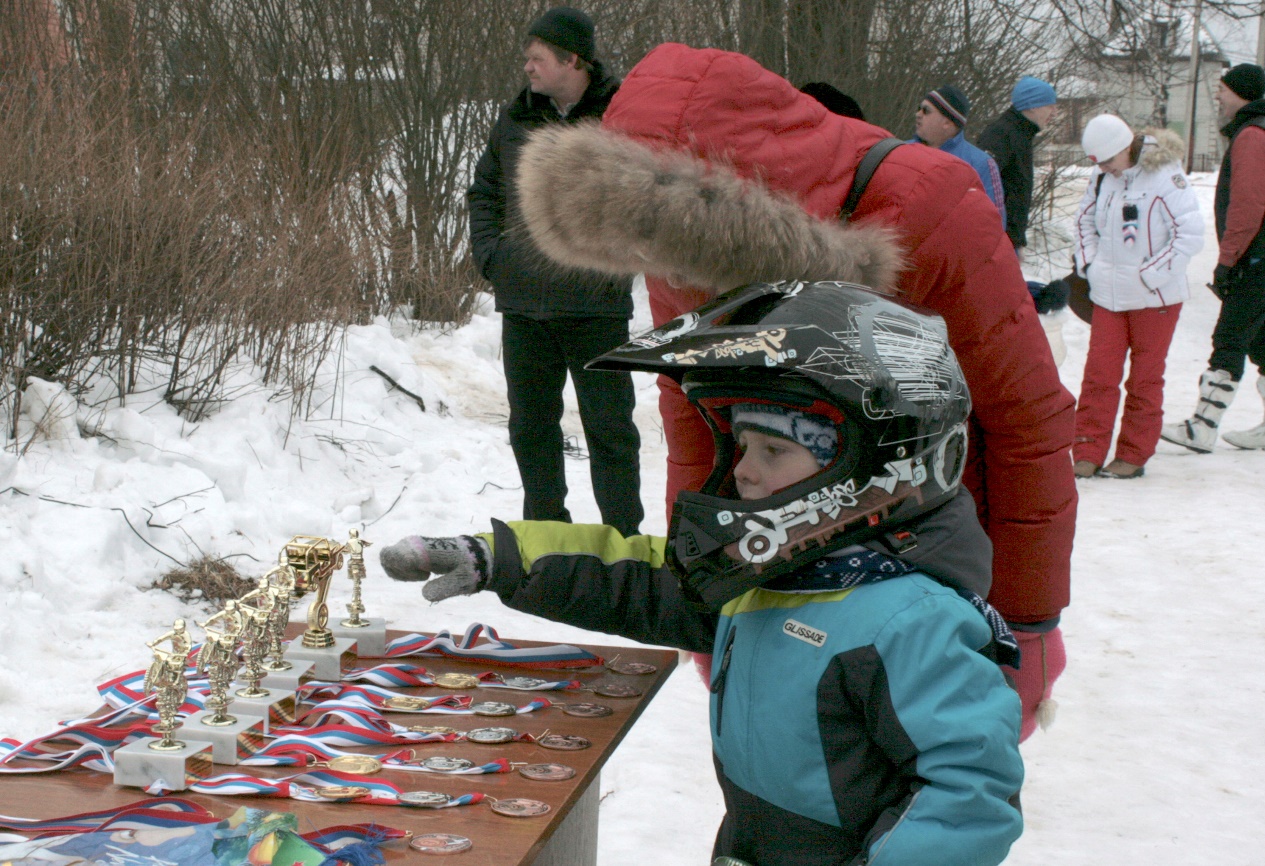 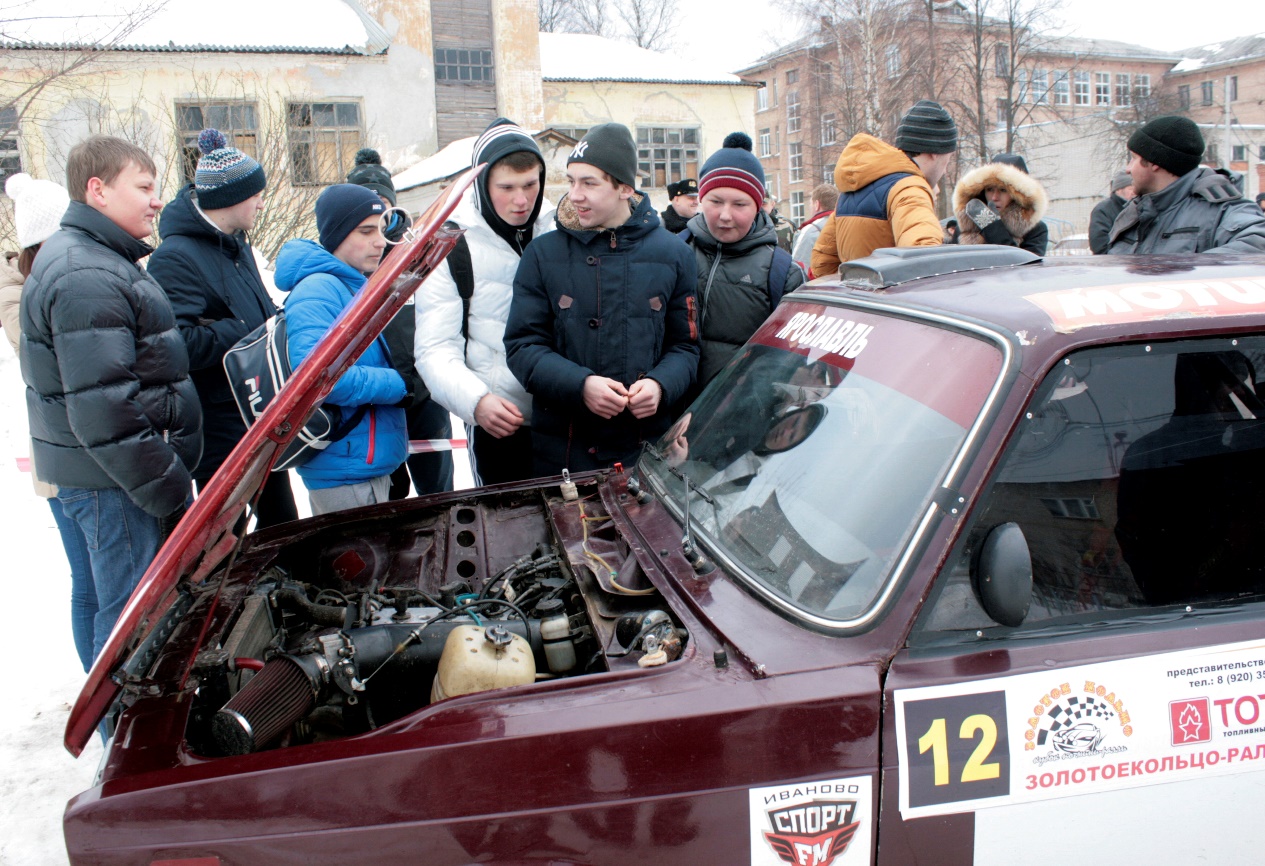 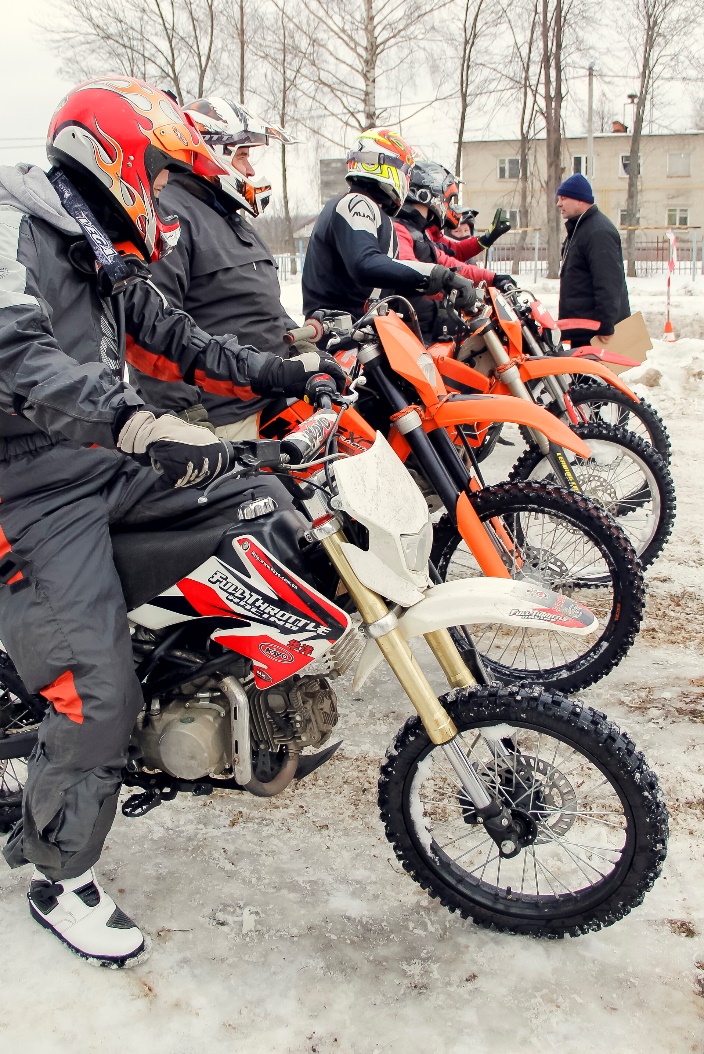 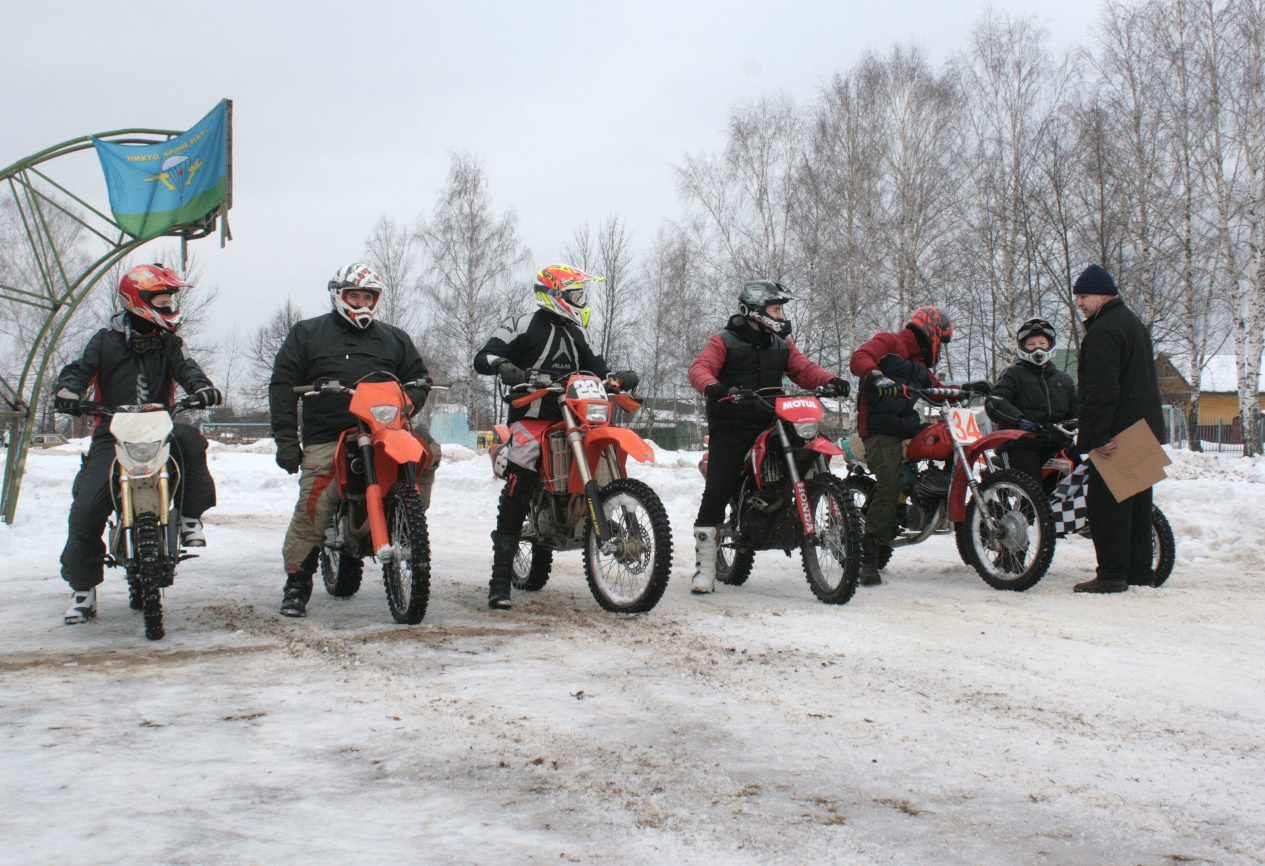 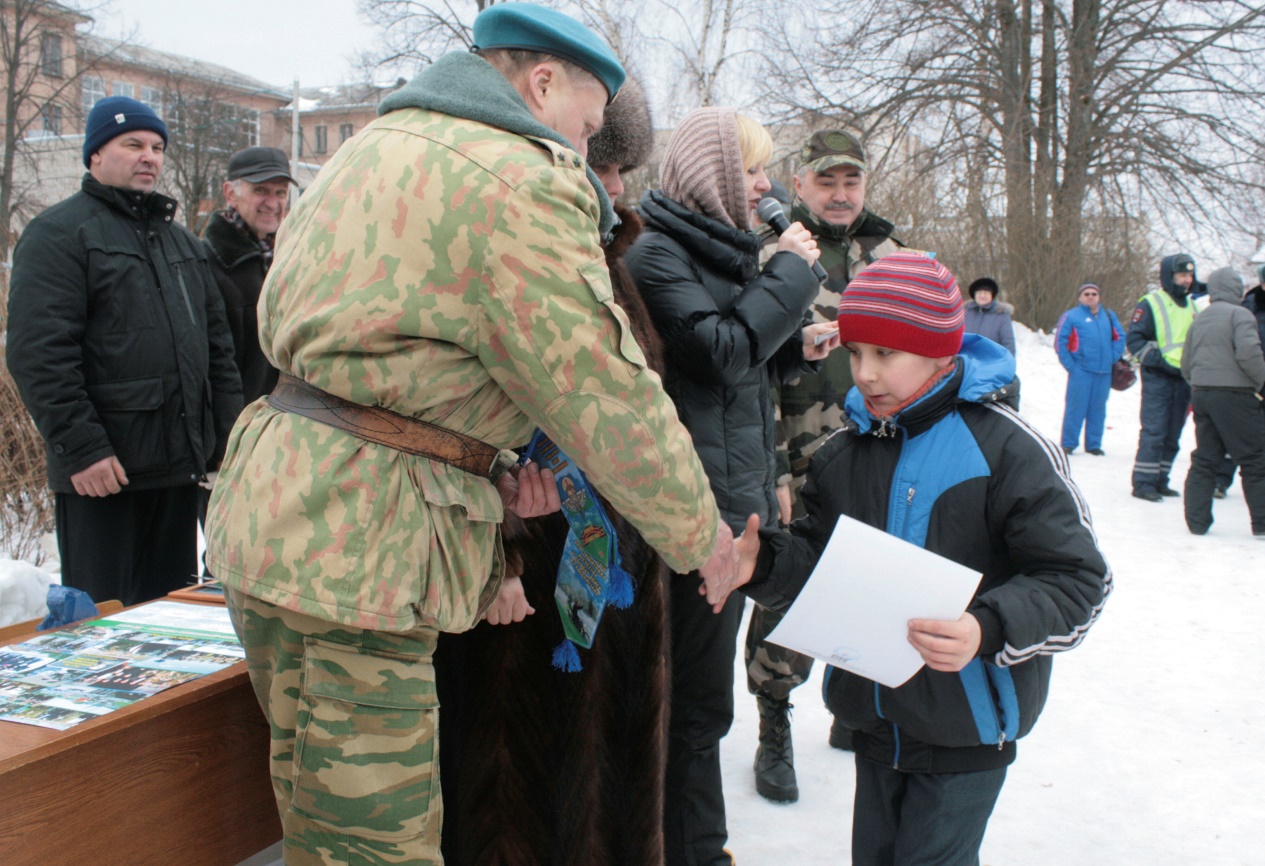 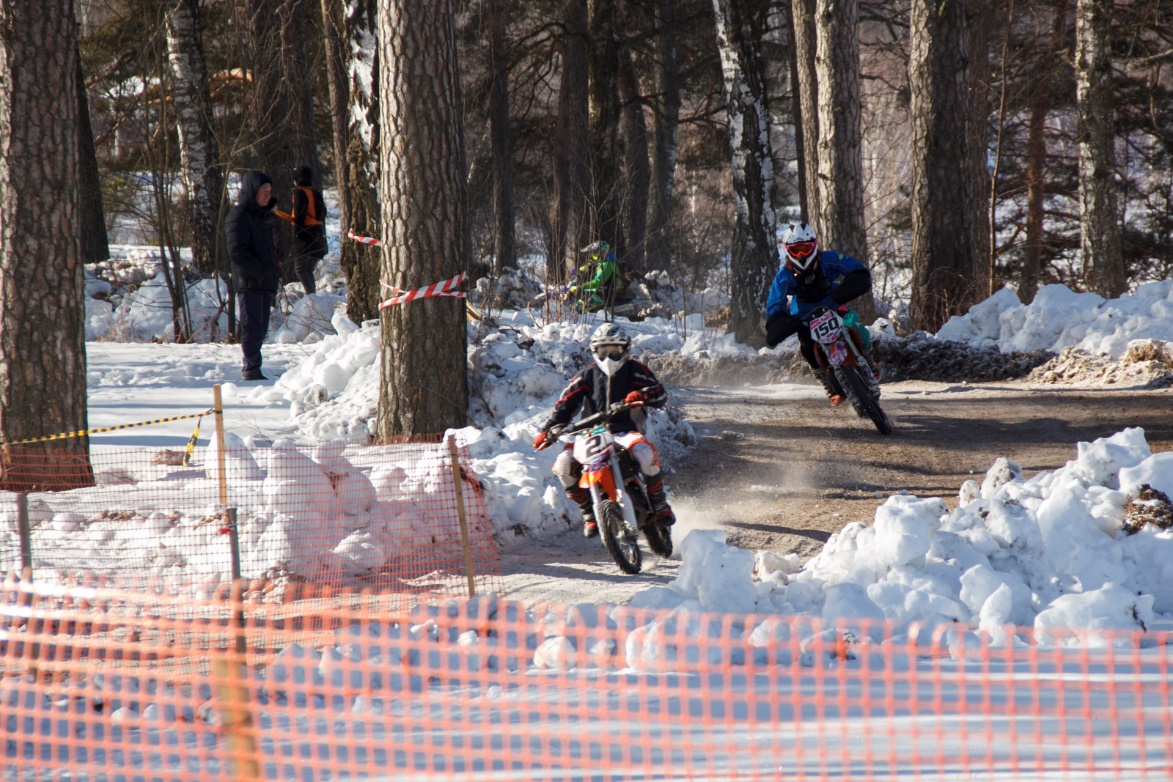 